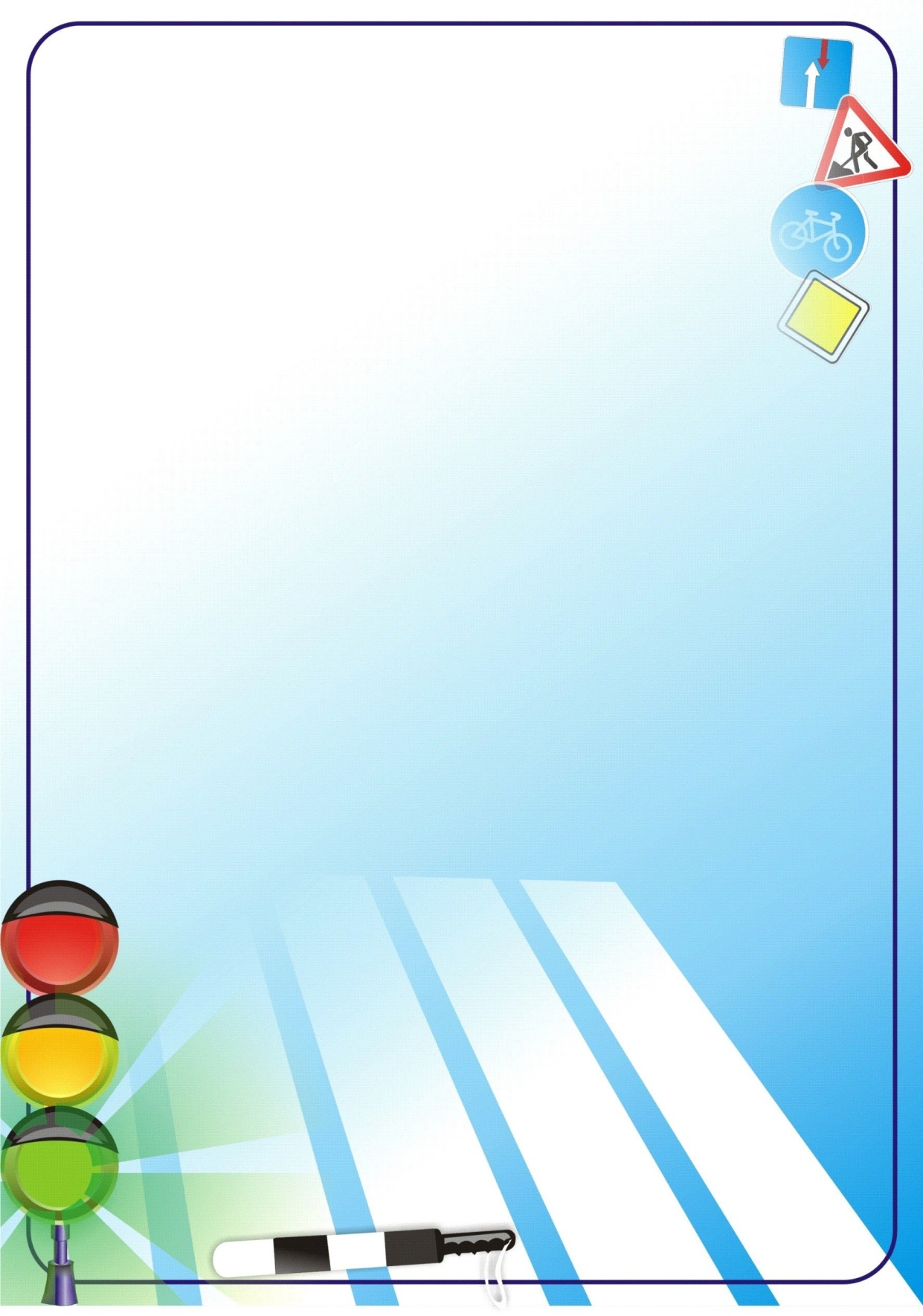 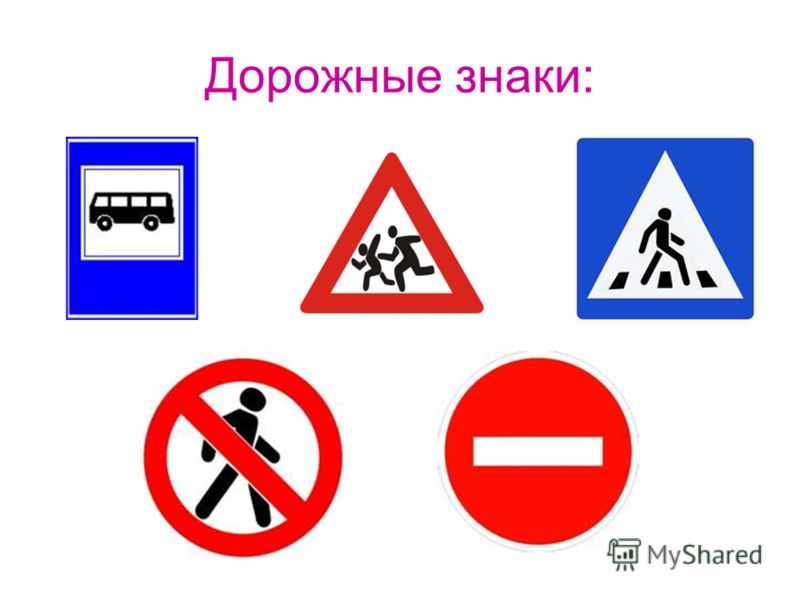 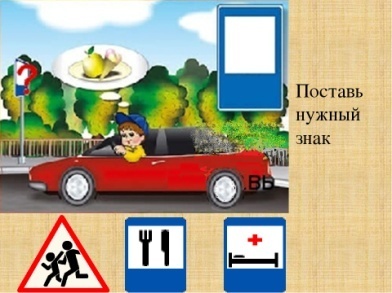 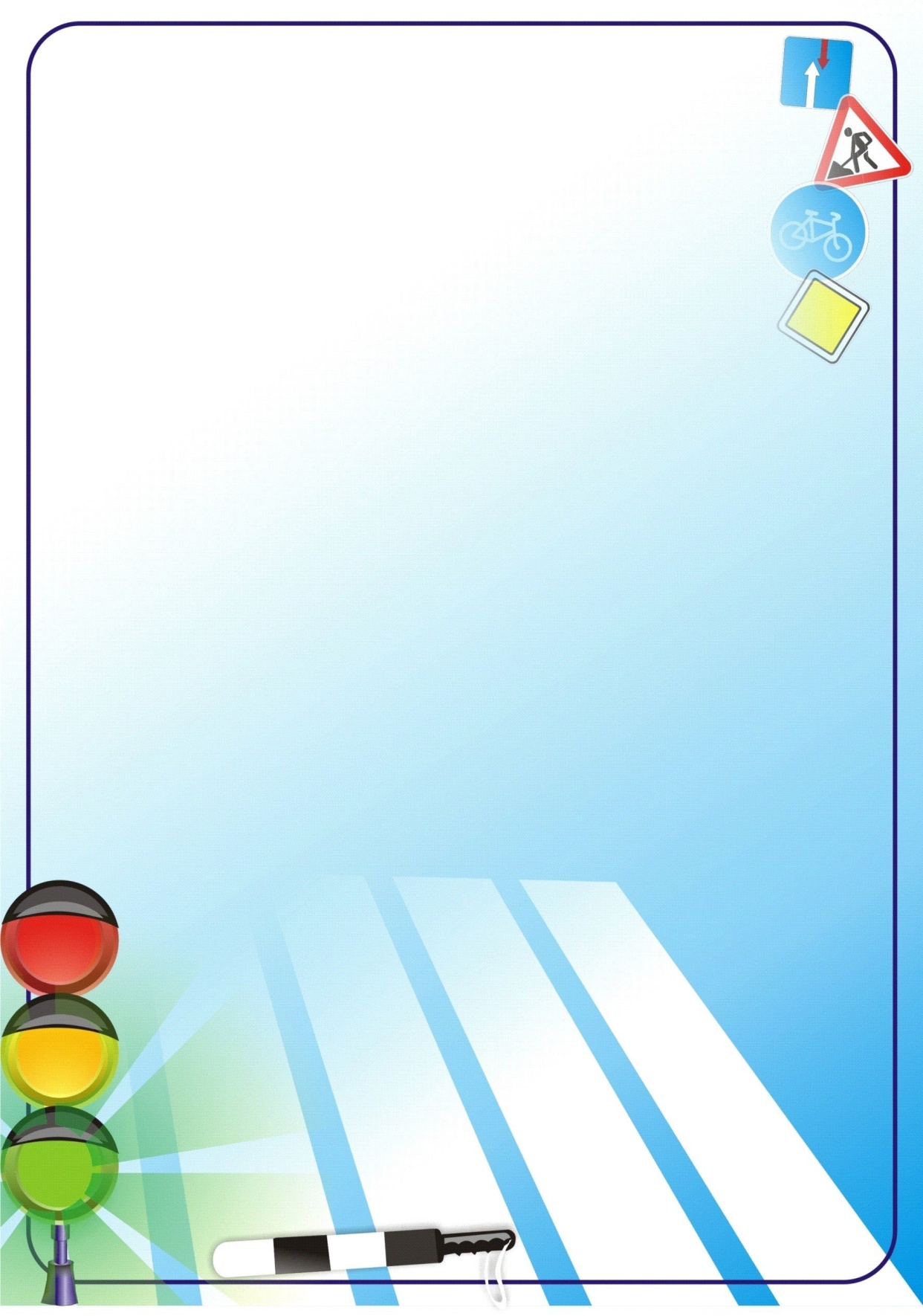 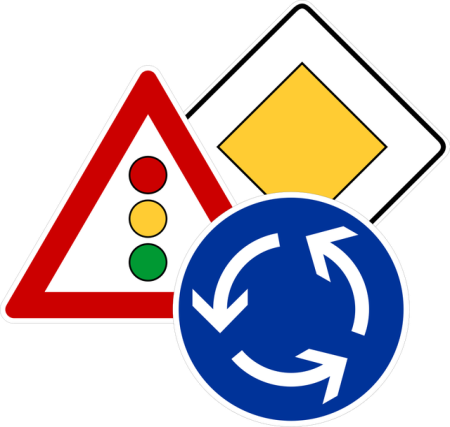 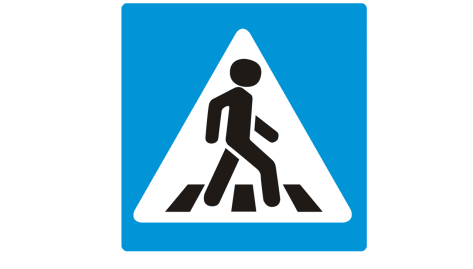 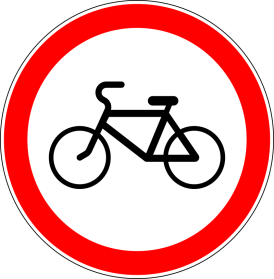 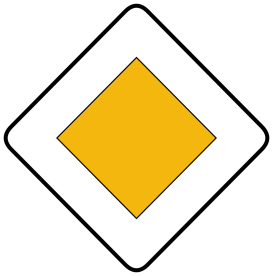 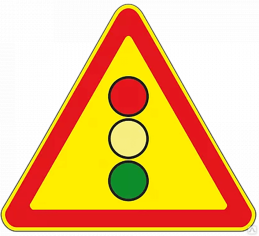 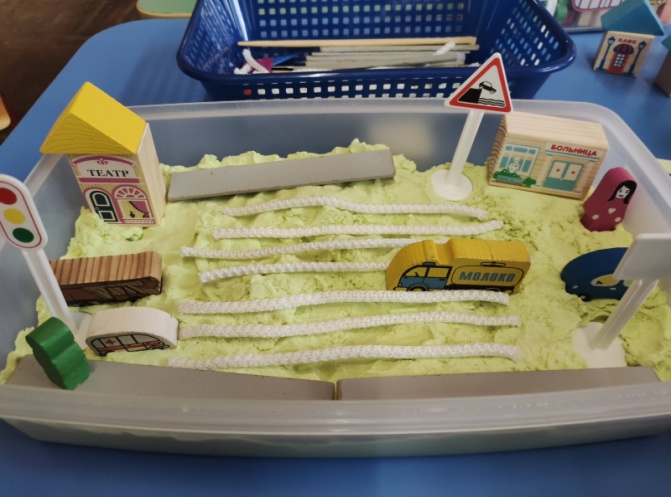 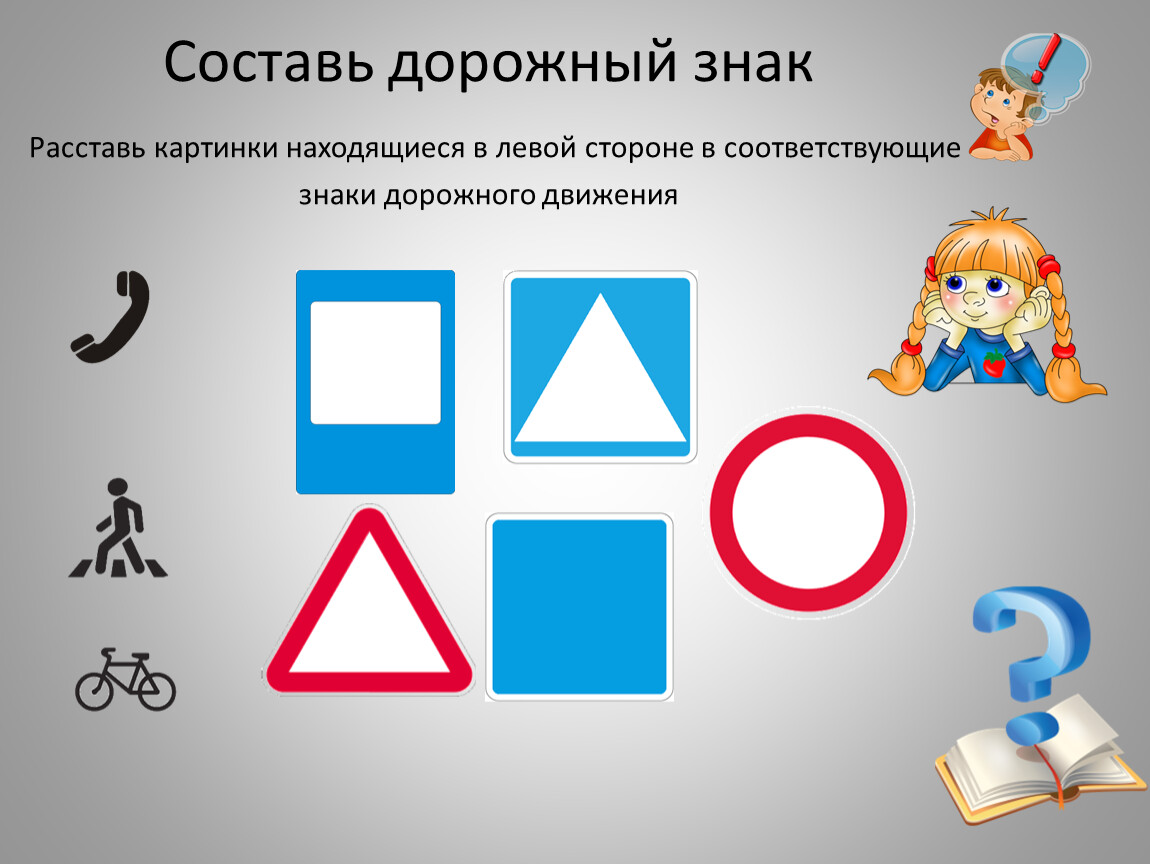 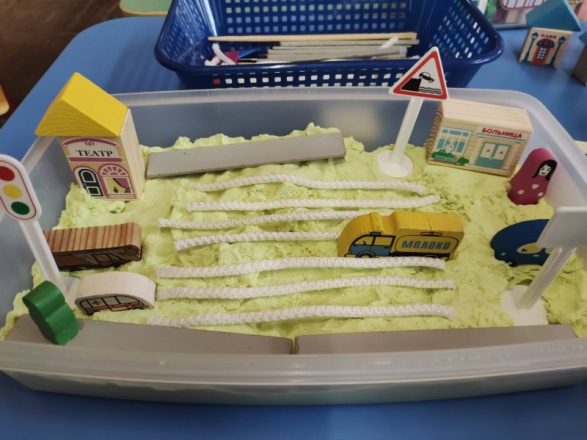 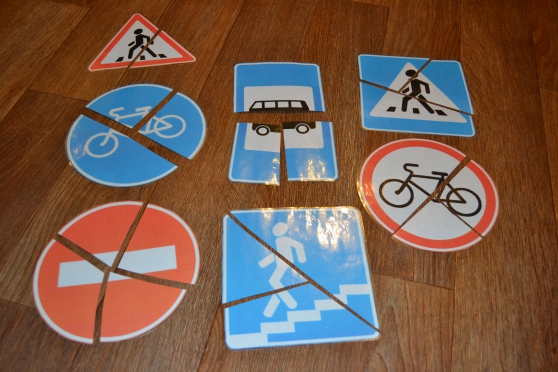 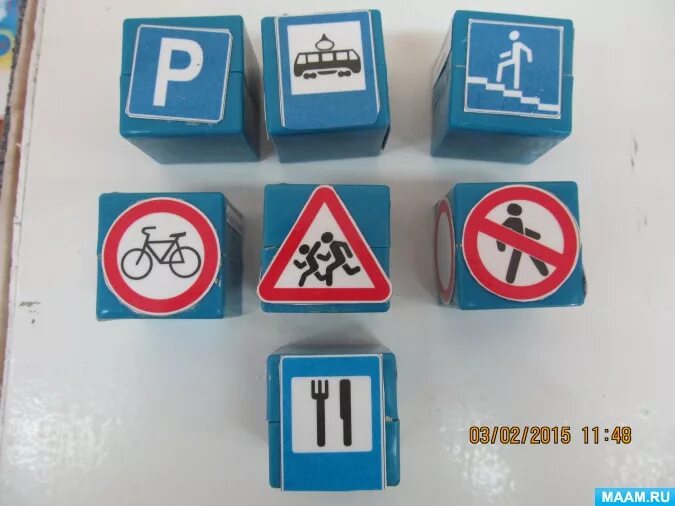 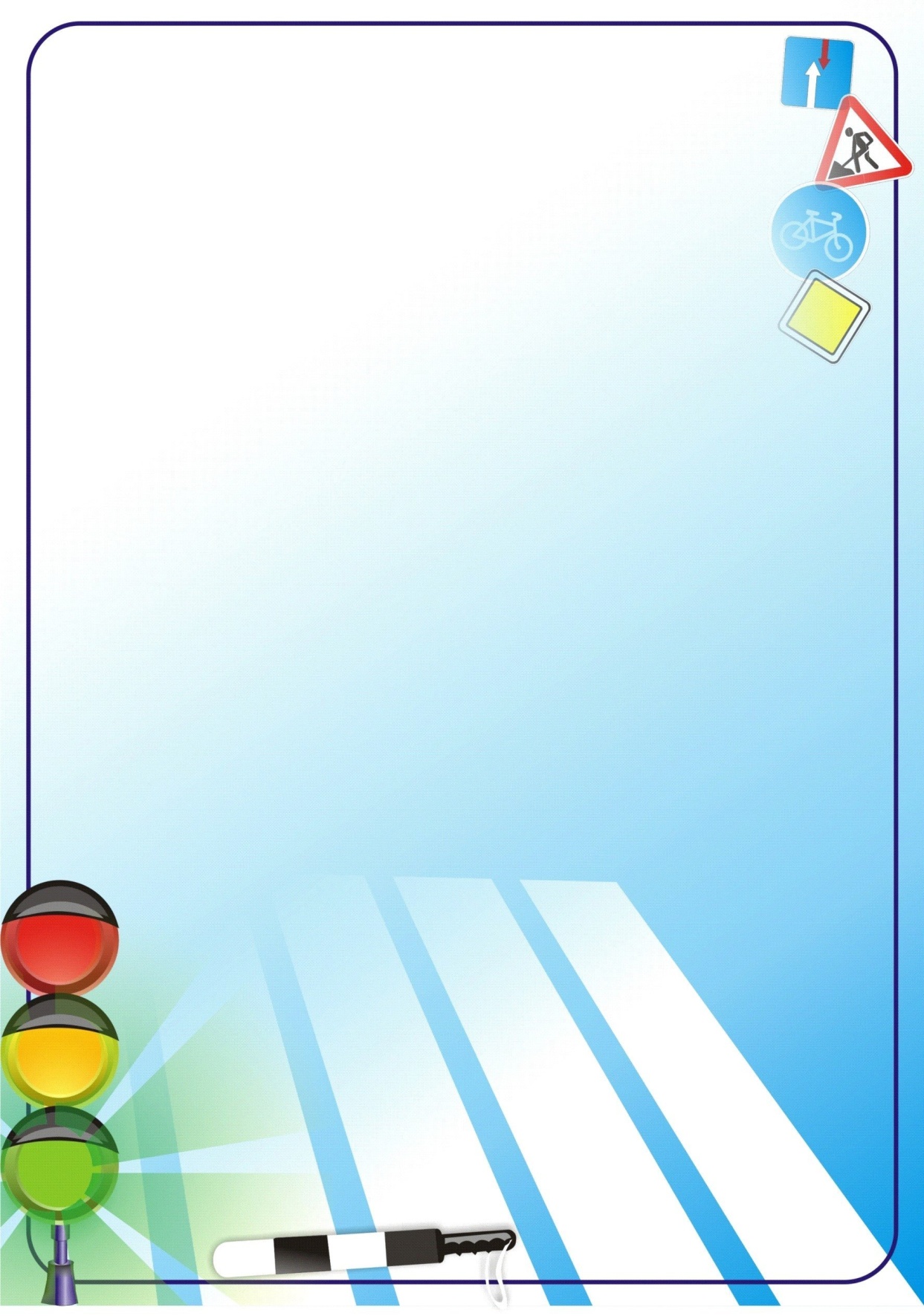 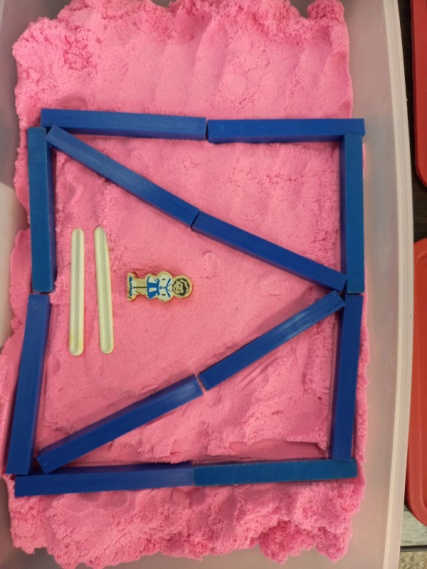 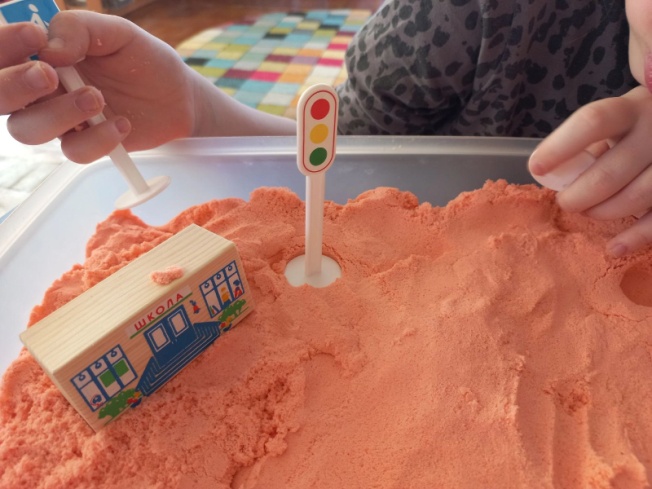 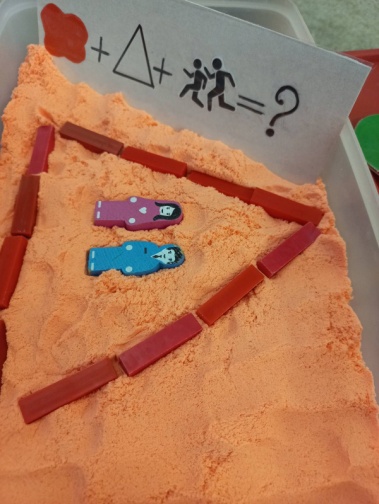 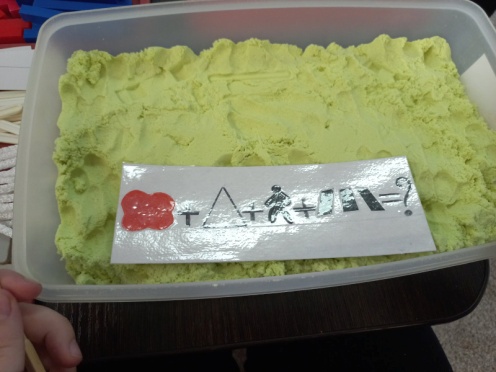 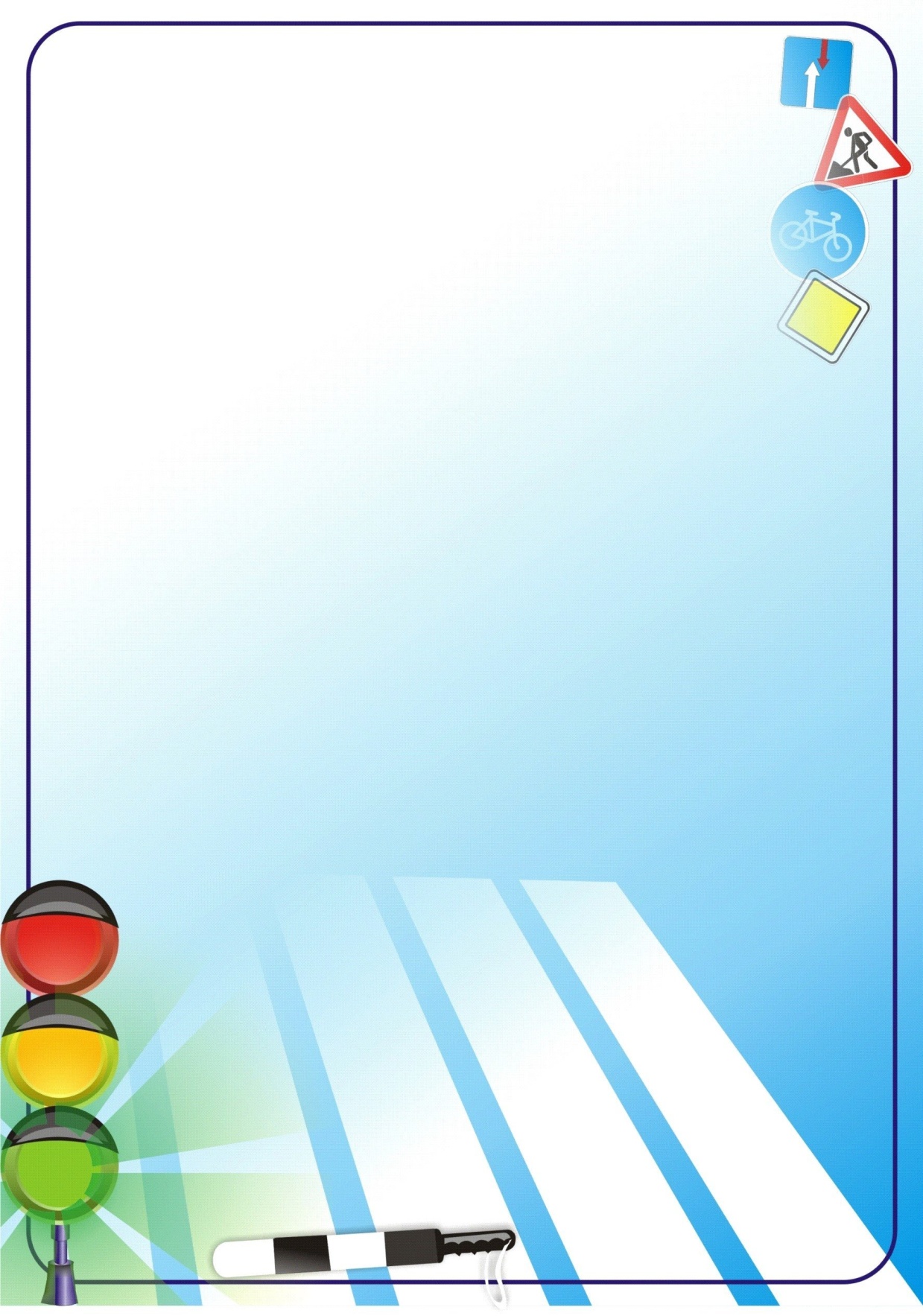 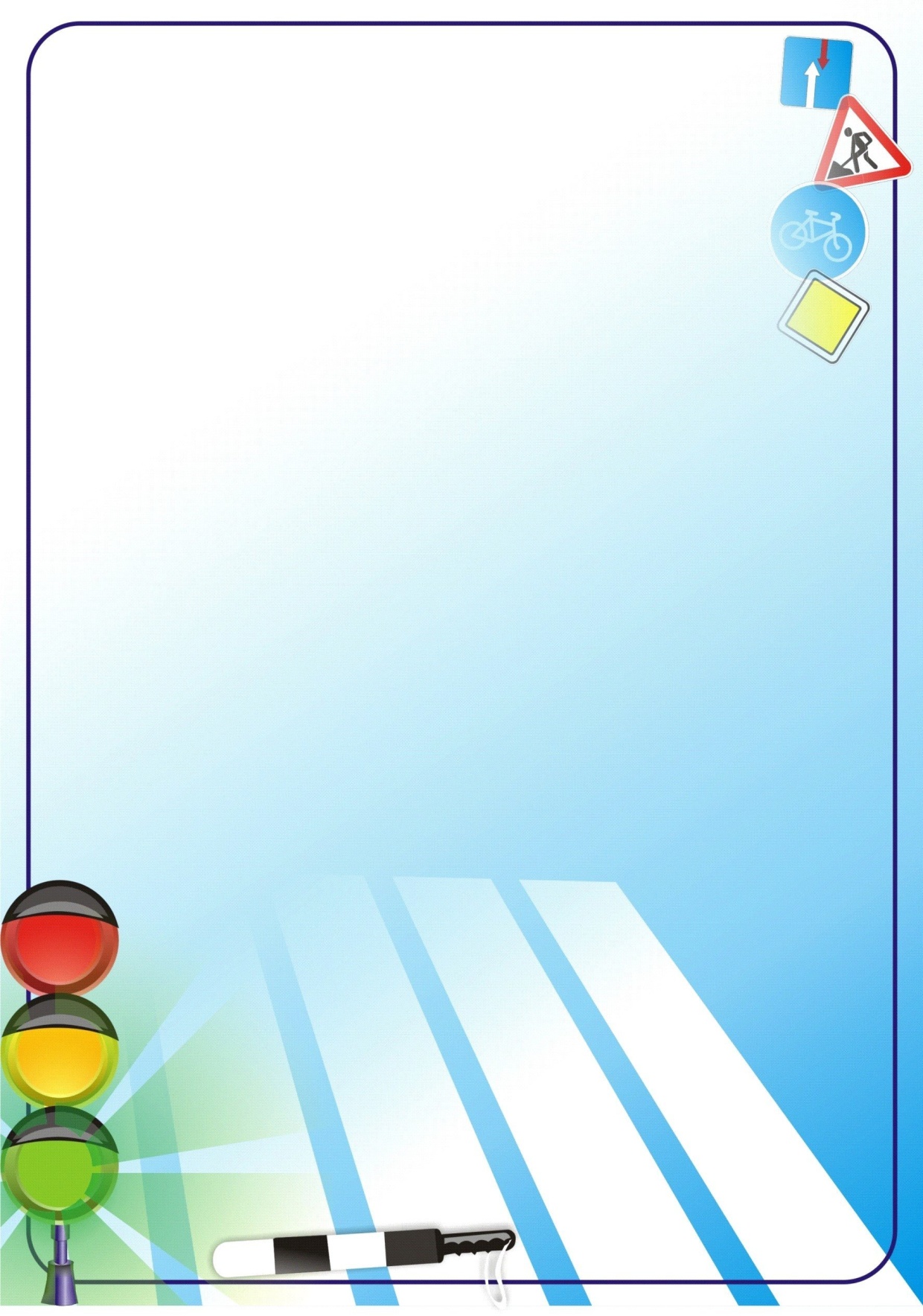 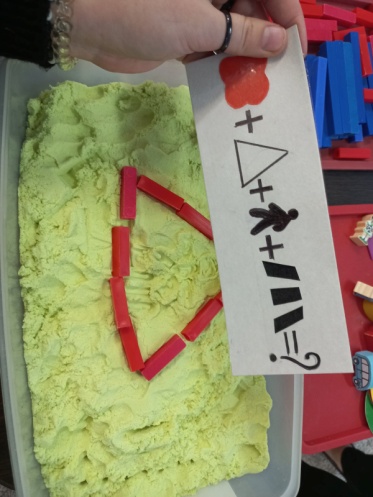 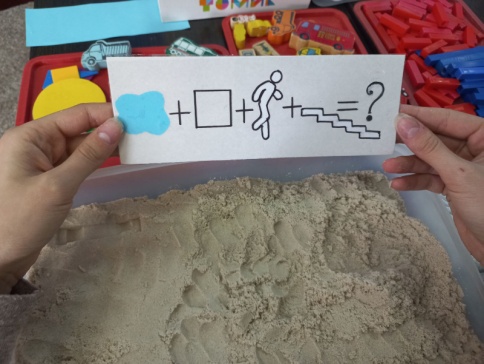 